申請書の提出から登録までの流れ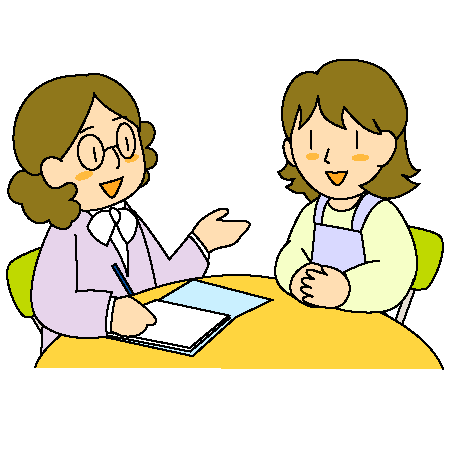 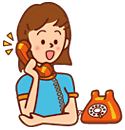 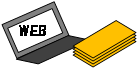 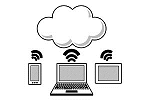 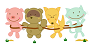 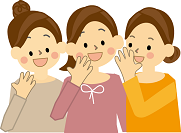 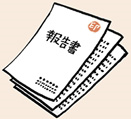 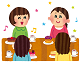 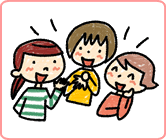 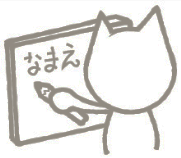 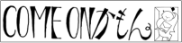 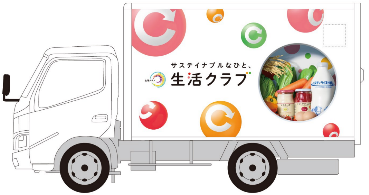 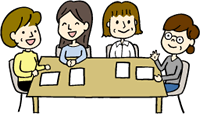 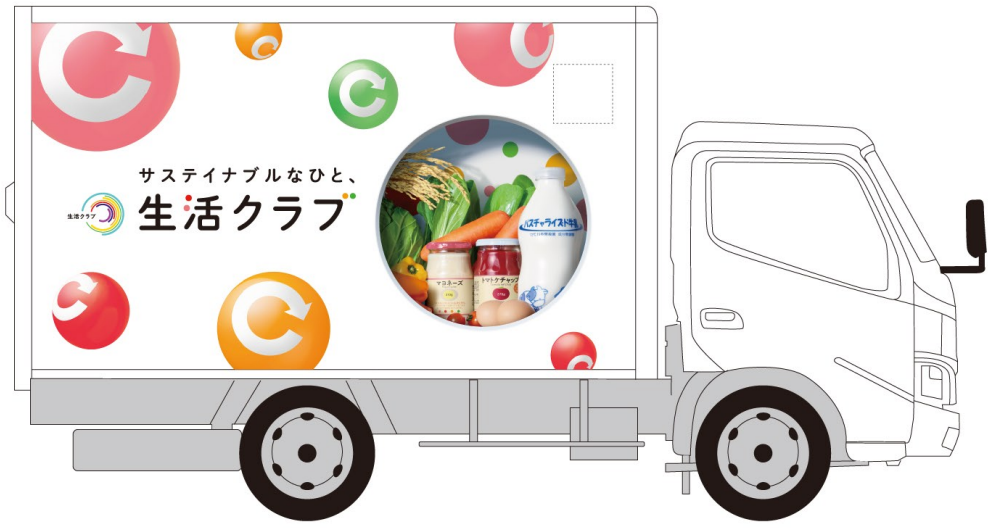 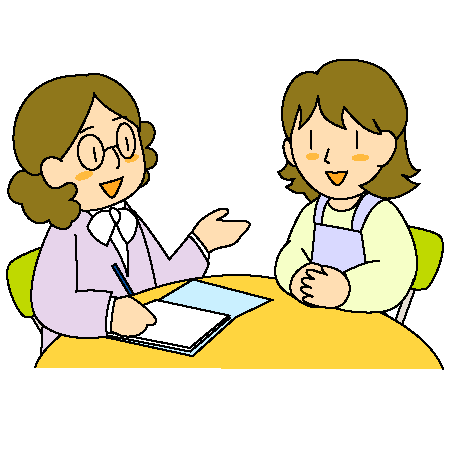 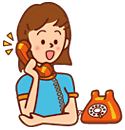 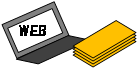 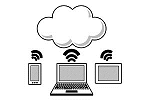 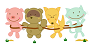 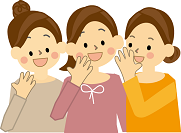 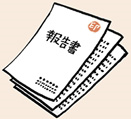 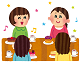 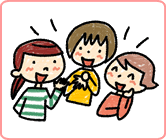 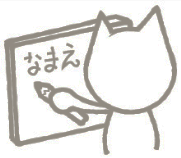 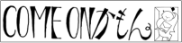 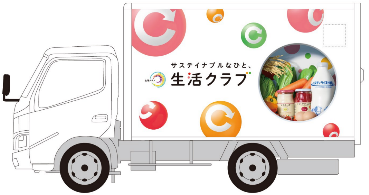 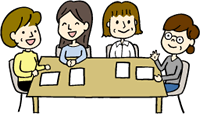 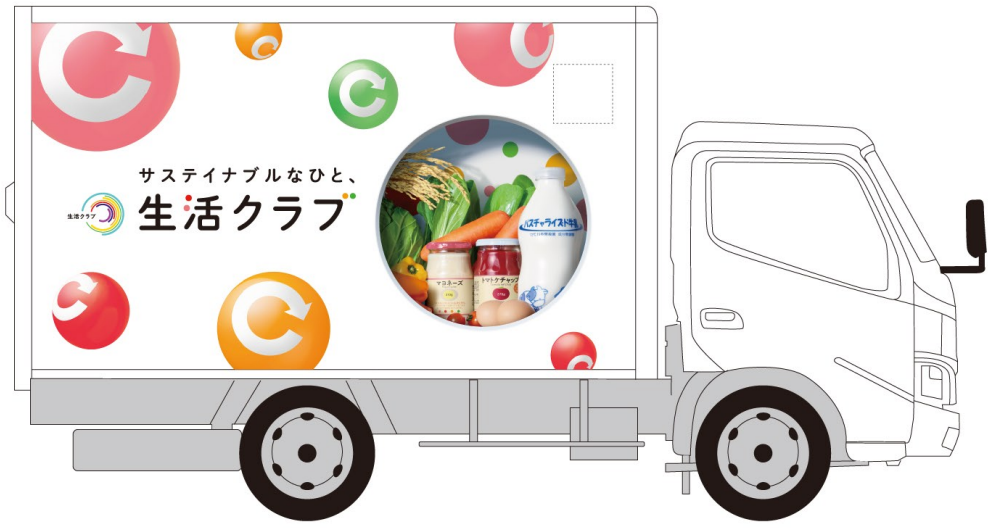 